VENUS BAY, TARWIN LOWER DISTRICT MEN’S SHED INC.PRESENTS THE INAUGURAL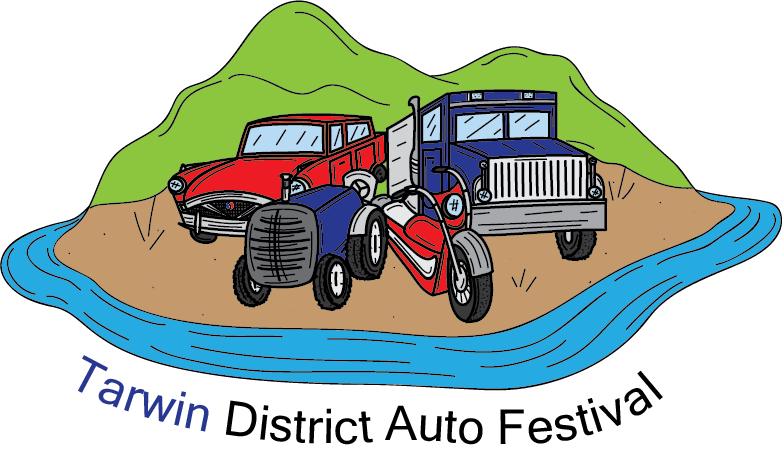 SUNDAY 3rd NOVEMBER, 2019, 9.30am – 3.30pm.TARWIN LOWER RECREATIONAL RESERVEWALKERVILLE RD, TARWIN LOWER.Cars, Motorcycles, Tractors, Trucks, Children’s Activities, Food, Market, CFA, CERT, SES Displays.A Family Fun Day.ENTRY: $5.00 per exhibitor, includes one passenger. Patrons: $5.00 per adult, under 15yrs free. Please support our local sponsors;-BALD HILLS WIND FARM         *  THE CAVITY VENUS BAY       * PBE REAL ESTATE MAK MOWING                           * IGA TARWIN LOWER               * VENUS BAY PHARMACYTARWIN FUEL SHOP               * TOWNSEND’S PLANT FARM   * VENUS BAY GENERAL STORETARWIN POST OFFICE           * BAY GOURMET CAFÉ              * SPACE GLASS JEWELLERYBLACKBEAR FABRICATIONS * SOUTH GIPPSLAND SHIRE COUNCILRIVERVIEW HOTEL                 * KOBUSHI DOJOS VENUS BAY * BERWICK PAKENHAM FORD For further details ;-  Mike Gardner 0416 125 607  Email: stude1@live.com  Graham Kennedy 0431 442 682.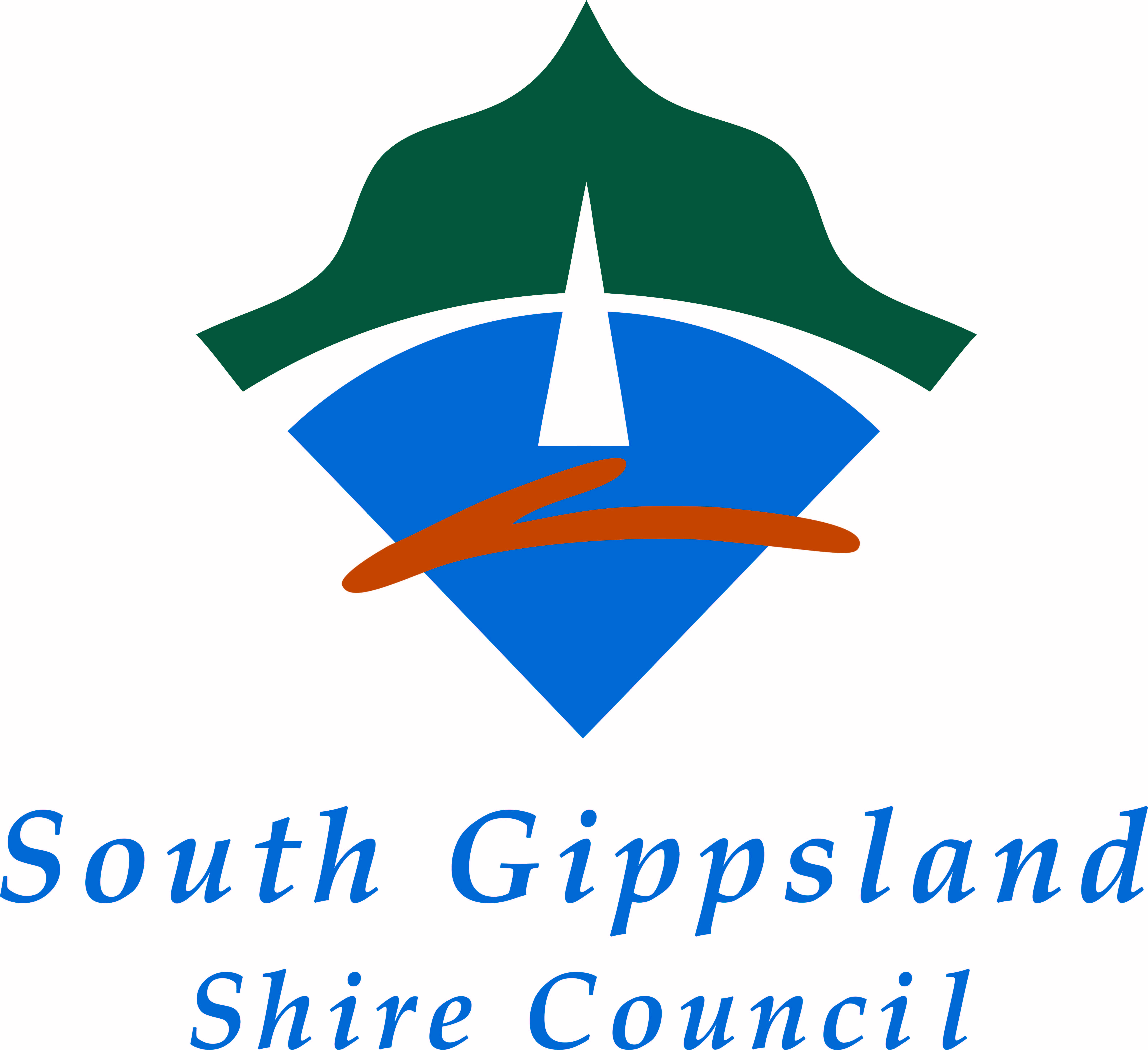 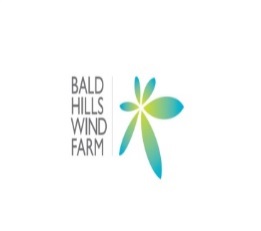 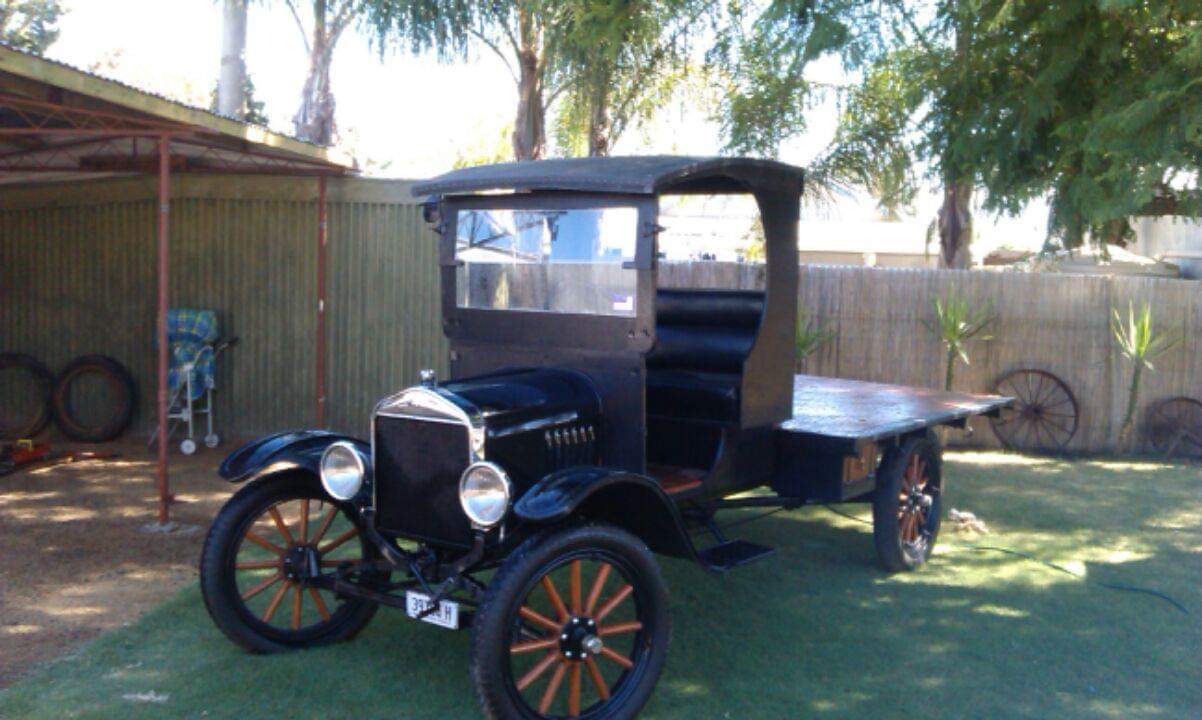 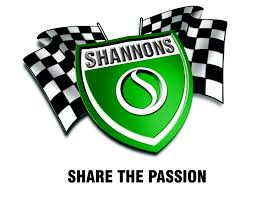    ‘T’ MODEL FORD coming to TARWIN from DENILIQUIN.